This is a temporary identity form for use only during the Coronavirus (COVID-19) outbreak. It may be amended or withdrawn at short notice.This form must always be completed when a person’s identity has been verified by a conveyancer by way of a video call. It, together with a copy of the screenshot taken by the conveyancer during the video call, must accompany the application submitted for registration and form ID1 or form ID2, as appropriate.© Crown copyright (ref: LR/HO) 06/20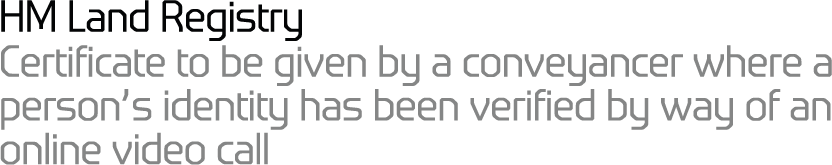 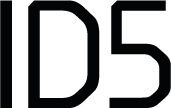 Title number(s):Property address(es):Type of application:Name of person whose identity I have verified:Address of person whose identity I have verified:I certify that I met with the above person by way of a video call and I was provided with evidence of their identity. I also certify that I took a screenshot of the person whose identity I verified during the video call.I undertake to keep a record of the person whose identity I have verified along with a copy of evidence of identity provided to me and a copy of the screenshot taken during the video call.Place 'X' in the appropriate box.	I have known the person named in panel 2 for at least two years	I have not known the person named in panel 2 for at least two yearsComplete this panel if you are a		solicitor		licensed conveyancer			notary public		barrister		CILEx Conveyancing Practitioner		Chartered Legal Executive Conveyancing Practitioner	 	Chartered 	Legal Executive 		lawyer practising outside the UK (see Note 2 below). (place ‘X’ in the box that applies)I (name of certifier) (in block capitals)of (name of organisation certifying identity)certify that (name of individual whose identity is being verified) has produced to me the evidence of identity indicated in panel 9 below which I have inspected. Signature of certifier:DateRoll, Licence, Authorisation or Membership number (if applicable):Address:Note 1: HM Land Registry will contact you to check that a form completed in your name is genuine. You should keep a record of persons for whom you have verified identity and a copy of the screenshot taken during the video call.Note 2: Where identity is verified by a lawyer practising outside the UK evidence must be enclosed with this form of that lawyer’s authority to practice in their jurisdiction.For completion by verifierEvidence of identity inspected (enter a cross against the item(s) checked)YOU MUST INSPECT EITHER:A copy of one of the following (List A):	Current valid full passport – State the country of issue and number of the passport:	Country of issue:				Passport number:	Current United Kingdom, EU, Isle of Man, Channel Islands photocard driving licence (not a provisional licence) – State the number of the licence 	Current Biometric Residence Permit issued by the UK Home Office to a non-UK national resident in the UK – State the number of the permit ORCopies of two of the following (List B) but no more than one of each type:	Credit card bearing the Mastercard or Visa logo, an American Express or Diners Club card, or a debit or multi-function card bearing the Maestro or Visa logo which was issued in the United Kingdom and is supported by an account statement less than three months old*	Utility bill less than three months old*	Council tax bill for the current year	Council rent book showing the rent paid for the last three months	Mortgage statement for the mortgage accounting year just ended*	Current firearm or shotgun certificate* These must be postal statements; they must not be statements sent electronically.